Name:											Class:7th Grade Math Summer Packet/6th Grade Math Retention Assessment1.  Each of the seven CAS basketball players shoot 30 free throws during a practice session.  The numbers of baskets they make are listed below. What is the median number of baskets made?Number of baskets: 22, 23, 12, 18, 22, 20, 16A.   18		B.   15		C.   20		D.   122.     Ms. Maddock mixes 4 cups of blue paint with 3 ½ cups of red paint to make Perfect Purple Paint.   How many cups of red paint does she need if she uses 8 cups of blue Paint?	A.  4 cups	B. 7 cups	C. 2 cups	D. 1 cup3.     Mr. Sullivan gets 6 apples for 30 oranges.  What is the unit rate in  ?4.     Identify the greatest common factor (GCF) of 48 and 24.4	B.	6            	C.	12         	D.	245.     What inequality is represented by this graph?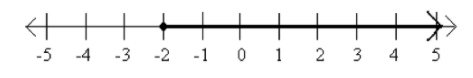 A.      x < -2         	        	B.  x > -2                 	C.  x ≤ -2                 	D.  x ≥ -26.     Put the following in increasing order:    0.5,   0.05,   0.49A.     0.5, 0.05, 0.49                    	B.  0. 49, 0.05, 0.5  	   C. 0.05, 0.5, 0.49 	   D.  0.05, 0.49, 0.57.    What is the solution to the equation:  3y = A.       y =                      	B. 	y =               	C.	y =      	D.  	y =8.    Simplify:   12  x  0.6A.      0.72           	B.  7.2          	C.  72          	D.  7209.     Simplify:   2 ÷ 5A.      2.5              	B.  .25          	C.  4.0          	D.  0.410.   Add and reduce to lowest terms:   +     A.                      B.                  	C.                 	D.    11.  Simplify:  x A.                       B.              	C.               	D. 12.   Simplify: ÷  A.                  	B.    1       	C.               	D.   13.  Write as a decimal:   A.      0.3              	B.  3.0          	C. 0.03                 D. 0.00314.  Ms. Grimm has a 20% off coupon.  The original price of the shirt she wants to buy is $30.  How much money did she save with the coupon?A.      $0.20         	B.  $1.50                 C.  $2.40     	D.  $615.  Name the coordinate that represents the ordered pair: (-3, 2)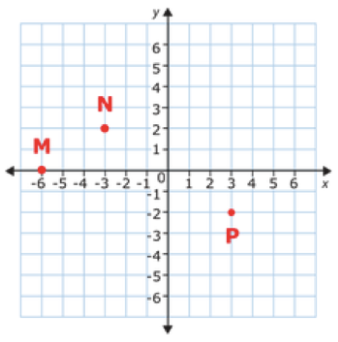 A.      M                	B.  N            	C.  P             	D. None of thesePaint ColorCupsCupsRed3 ½ ?Blue48